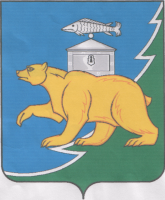 Администрация Нязепетровского муниципального районаЧелябинской областиП О С Т А Н О В Л Е Н И Еот                              №   г. НязепетровскВ соответствии с Федеральным законом «Об организации предоставления государственных и муниципальных услуг», Федеральным законом «Об общих принципах организации местного самоуправления в Российской Федерации», администрация Нязепетровского муниципального районаПОСТАНОВЛЯЕТ:1. Внести в административный регламент предоставления муниципальной услуги «Принятие на учет граждан в качестве нуждающихся в жилых помещениях», утвержденный постановлением администрации Нязепетровского муниципального района от 14.04.2022 г. № 275, следующие изменения и дополнения:1) в пункте 1.1. Административного регламента слова «по постановке на учет граждан в качестве нуждающихся в жилых помещениях» заменить словами «по предоставлению муниципальной услуги»;2) пункт 2.2. изложить в следующей редакции:«2.2. Муниципальная услуга предоставляется администрацией Нязепетровского муниципального района.Непосредственное предоставление муниципальной услуги осуществляет  правовой отдел администрации Нязепетровского муниципального района.В предоставлении муниципальной услуги принимает участие многофункциональный центр в части приема заявления и выдачи результата предоставления муниципальной услуги.»;3) подпункты 2.5.1., 2.5.2., 2.5.3., 2.5.4., изложить в следующей редакции:«2.5.1. Решение о предоставлении муниципальной услуги по форме, согласно Приложению № 1 к настоящему Административному регламенту (для цели обращения «Постановка на учет граждан, нуждающихся в предоставлении жилого помещения»).2.5.2. Уведомление об учете граждан, нуждающихся в жилых помещениях, по форме, согласно Приложению № 2 к настоящему Административному регламенту (для цели обращений «Внесение изменений в сведения о гражданах, нуждающихся в предоставлении жилого помещения», «Предоставление информации о движении в очереди граждан, нуждающихся в предоставлении жилого помещения»).2.5.3. Уведомление о снятии с учета граждан, нуждающихся в жилых помещениях по форме, согласно Приложению № 3 к настоящему Административному регламенту (для целей обращений «Внесение изменений в сведения о гражданах, нуждающихся в предоставлении жилого помещения», «Снятие с учета граждан, нуждающихся в предоставлении жилого помещения»).2.5.4. Решение об отказе в предоставлении государственной (муниципальной) услуги по форме, согласно Приложению № 5 к настоящему Административному регламенту.»;4) в подпункте 2.8.1. пункта 2.8. слова «Приложению № 4» заменить словами «Приложению № 6»;5) пункт 2.11. дополнить абзацем следующего содержания:«сведения о признании гражданина малоимущим»;6) в пункте 2.23. слова «в Приложении № 3», заменить словами «в Приложении № 4»;7) пункт 3.1. дополнить абзацем следующего содержания:«Описание связей административных процедур и административных действий с их характеристиками представлено в Приложении № 7 к настоящему Административному регламенту.»;8) в абзацах 4,5,6 пункта 5.2. слова «многофункционального центра» заменить словами «ОГАУ «Многофункциональный центр Челябинской области»;9) пункт 6.2 изложить в следующей редакции:«6.2. Информирование заявителя многофункциональными центрами осуществляется следующими способами:а) путем размещения информации на официальных сайтах и информационных стендах многофункционального центра;б) при обращении заявителя в многофункциональный центр лично, по телефону, посредством почтовых отправлений, либо по электронной почте.При личном обращении работник многофункционального центра подробно информирует заявителей по интересующим их вопросам в вежливой корректной форме с использованием официально-делового стиля речи. Рекомендуемое время предоставления консультации – не более 15 минут, время ожидания в очереди в секторе информирования для получения информации о муниципальных услугах не может превышать15минут.Ответ на телефонный звонок должен начинаться с информации о наименовании организации, фамилии, имени, отчестве и должности работника многофункционального центра, принявшего телефонный звонок. Индивидуальное устное консультирование при обращении заявителя по телефону работник многофункционального центра осуществляет не более 10 минут.»;10) раздел V дополнить пунктами 6.3., 6.4., 6.5., следующего содержания:«6.3.Основанием для начала административной процедуры является  личное обращение гражданина в многофункциональный центр.Прием заявителей для получения муниципальной услуги осуществляется в порядке очередности при получении номерного талона из терминала электронной очереди, соответствующего цели обращения либо по предварительной записи.6.4. Работник многофункционального центра осуществляет следующие действия:устанавливает личность заявителя на основании документа, удостоверяющего личность в соответствии с законодательством Российской Федерации;проверяет  полномочия представителя заявителя (в случае обращения представителя заявителя);принимает от заявителя (представителя заявителя) заявление и документы, необходимые для предоставления муниципальной услуги;запрашивает согласие заявителя на участие в смс-опросе для оценки качества предоставления муниципальной услуги;передает в приоритетном порядке (вне очереди) не позднее одного рабочего дня, следующего за днем приема заявления комплект документов с вложением описи в каждый комплект по реестру передачи документов в Уполномоченный орган для принятия решения;6.5. Результатом административной процедуры является прием и регистрация заявления о выдаче градостроительного плана земельного участка и документов, необходимых для предоставления муниципальной услуги.»;11) пункты 6.3. и 6.4. считать соответственно пунктами 6.6. и 6.7.;12) Приложения № 1, № 2, № 3, № 4, № 5, № 6 Административного регламента изложить в новой редакции (прилагаются);13) Административный регламент дополнить Приложением № 7 (прилагается).2. Управлению экономического развития, сельского хозяйства и туризма администрации Нязепетровского муниципального района (Пенькова Л.Г.) внести изменение в сводный перечень муниципальных услуг и работ, оказываемых и выполняемых администрацией Нязепетровского муниципального района и подведомственными ей учреждениями.3. Настоящее постановление подлежит официальному опубликованию на официальном сайте Нязепетровского муниципального района (www.nzpr.ru, регистрация в качестве сетевого издания: Эл № ФС77-81111 от 17.05.2021 г.).Глава Нязепетровского муниципального района                                                                                                С.А. КравцовПриложение № 1 к постановлению администрацииНязепетровского муниципального районаот _____________№________Приложение № 1  к Административному регламенту по предоставлению муниципальной услугиФорма решения о принятии на учет граждан в качестве нуждающихся в жилых помещенияхНаименование уполномоченного органа местного самоуправленияКому	(фамилия, имя, отчество)                                                                                 (телефон и адрес электронной почты)РЕШЕНИЕо принятии граждан на учет в качестве нуждающихся в жилых помещенияхДата		№		По результатам рассмотрения заявления от_________№ ________и Приложенных к нему документов, в соответствии со статьей 52 Жилищного кодекса Российской Федерации принято решение поставить на учет в качестве нуждающихся в жилых помещениях:Ф.И.О. заявителяи совместно проживающих членов семьи:1.2.3.4.Дата принятия на учет:		 Номер в очереди:(должность	(подпись)	(расшифровка подписи) сотрудника органа местного самоуправления,принявшего решение)«__»	20	г.М.П.Приложение № 2 к постановлению администрацииНязепетровского муниципального районаот _____________№________Приложение № 2к Административному регламенту по предоставлению муниципальной услугиФорма уведомления об учете граждан, нуждающихся в жилых помещенияхНаименование уполномоченного органа местного самоуправленияКому	(фамилия, имя, отчество)(телефон и адрес электронной почты)УВЕДОМЛЕНИЕоб учете граждан, нуждающихся в жилых помещенияхДата		№	По	результатам	рассмотрения	заявления	от		№		Информируем о нахождении на учете в качестве нуждающихся в жилых помещениях:Ф.И.О. заявителяДата принятия на учет:		 Номер в очереди:(должность	(подпись)	(расшифровка подписи) сотрудника органа местного самоуправления,принявшего решение)«__»	20	г.М.П.Приложение № 3 к постановлению администрацииНязепетровского муниципального районаот _____________№________Приложение № 3к Административному регламенту по предоставлению муниципальной услугиФорма уведомления о снятии с учета граждан, нуждающихся в жилых помещенияхНаименование уполномоченного органа местного самоуправленияКому	(фамилия, имя, отчество)(телефон и адрес электронной почты)УВЕДОМЛЕНИЕо снятии с учета граждан, нуждающихся в жилых помещенияхДата		№	По	результатам	рассмотрения	заявления	от		№		информируем о снятии с учета граждан в качестве нуждающихся в жилых помещениях:Ф.И.О. заявителя(должность                                                                           (подпись)                          (расшифровка подписи) сотрудника органа местного самоуправления,принявшего решение)«__»	20	г.М.П.Приложение № 4 к постановлению администрацииНязепетровского муниципального районаот _____________№________Приложение № 4к Административному регламенту по предоставлению муниципальной услугиФорма решения об отказе в приеме документов, необходимых для предоставления муниципальной услугиНаименование уполномоченного  органа местного самоуправленияКому	(фамилия, имя, отчество)(телефон и адрес электронной почты)РЕШЕНИЕоб отказе в приеме документов, необходимых для предоставления услуги«Принятие на учет граждан в качестве нуждающихся в жилых помещениях»Дата		№ 	По результатам рассмотрения заявления от	№	_и приложенных к нему документов, в соответствии с Жилищным кодексом Российской Федерации принято решение отказать в приеме документов, необходимых для предоставления услуги, по следующим основаниям:Вы вправе повторно обратиться в уполномоченный орган с заявлением о предоставлении услуги после устранения указанных нарушений.Данный	отказ	может	быть	обжалован	в	досудебном	порядке	путем направления жалобы в уполномоченный орган, а также в судебном порядке.(должность	(подпись)	(расшифровка подписи) сотрудника органа местного самоуправления,принявшего решение)«__»	20	г.М.П.Приложение № 5 к постановлению администрацииНязепетровского муниципального районаот _____________№________Приложение № 5к Административному регламенту по предоставлению муниципальной услугиФорма решения об отказе в предоставлении муниципальной услугиНаименование уполномоченного органа местного самоуправленияКому	(фамилия, имя, отчество)(телефон и адрес электронной почты)РЕШЕНИЕоб отказе в предоставлении услуги«Принятие на учет граждан в качестве нуждающихся в жилых помещениях»Дата		№ 	По результатам рассмотрения заявления от	№	 и приложенных к нему документов, в соответствии с Жилищным кодексом Российской Федерации принято решение отказать в приеме документов, необходимых для предоставления услуги, по следующим основаниям:Разъяснение причин отказа:	Дополнительно информируем:	Вы вправе повторно обратиться в уполномоченный орган с заявлением о предоставлении услуги после устранения указанных нарушений.Данный	отказ	может	быть	обжалован	в	досудебном	порядке	путем направления жалобы в уполномоченный орган, а также в судебном порядке.(должность	(подпись)	(расшифровка подписи) сотрудника органа местного самоуправления,принявшего решение)«__»	20	г.М.П.Приложение № 6 к постановлению администрацииНязепетровского муниципального районаот _____________№________Приложение № 6к Административному регламенту по предоставлению муниципальной услугиФорма заявления о предоставлении муниципальной услуги(наименование органа, уполномоченного для предоставления услуги)Заявление о постановке на учет граждан, нуждающихся в предоставлениижилого помещения1.	Заявитель 	(фамилия, имя, отчество (при наличии),дата рождения, СНИЛС)Телефон: 	Адрес электронной почты:Документ, удостоверяющий личность заявителя:наименование:			 серия, номер	дата выдачи: 		 кем выдан: 			                                                                             код подразделения: 			 Адрес регистрации по месту жительства: 		 2.Представительзаявителя:-Физическое лицоСведения о представителе:_	(фамилия, имя, отчество (при наличии)Документ, удостоверяющий личность представителя заявителя:наименование:			 серия, номер	дата выдачи: 	 Контактные данные			(телефон, адрес электронной почты)Документ, подтверждающий полномочия представителя заявителя:-Индивидуальный предприниматель Сведения об индивидуальном предпринимателе: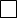 Полное наименование	 ОГРНИП		 ИНН		Контактные данные	(телефон, адрес электронной почты)Документ, подтверждающий полномочия представителя заявителя:- Юридическое лицо Сведения о юридическом лице:Полное наименование	ОГРН		 ИНН		Контактные данные	(телефон, адрес электронной почты)-Сотрудник организацииСведения о представителе: 	(фамилия, имя, отчество (при наличии)Документ, удостоверяющий личность представителя заявителя:наименование:		 серия, номер	дата выдачи: 	 Контактные данные(телефон, адрес электронной почты)Документ, подтверждающий полномочия представителя заявителя:-Руководитель организацииДокумент, удостоверяющий личность представителя заявителя:наименование:			 серия, номер	дата выдачи: 	 Контактные данные			(телефон, адрес электронной почты)Документ, подтверждающий полномочия представителя заявителя:Категория заявителя:Малоимущие гражданеНаличие льготной категорииПричина отнесения к льготной категории:Наличие инвалидностиИнвалидыСемьи, имеющие детей-инвалидов Сведения о ребенке-инвалиде:(фамилия, имя, отчество(при наличии)Дата рождения 	СНИЛС 	Участие в войне, боевых действиях, особые заслуги перед государствомУчастник событий (лицо, имеющее заслуги)Член семьи (умершего) участникаУдостоверение	Ликвидация радиационных аварий, служба в подразделении особого рискаУчастник событийЧлен семьи (умершего) участникаУдостоверение	Политические репрессииРеабилитированные лицаЛица, признанные пострадавшими от политических репрессийДокумент о признании пострадавшим от политических репрессий	Многодетная семьяРеквизиты удостоверения многодетной семьи:	                                                      (номер, дата выдачи, орган, выдавший удостоверение)Категории, связанные с трудовой деятельностьюДокумент, подтверждающий отнесение к категории 	Дети-сироты или дети, оставшиеся без попечения родителей Документ, подтверждающий утрату (отсутствие) родителейДата, когда необходимо получить жилое помещение	Граждане, страдающие хроническими заболеваниями Заключение медицинской комиссии о наличии хронического заболеванияОснование для постановки на учет заявителя (указать один из вариантов):Заявитель не является нанимателем (собственником) или членом семьи нанимателя(собственника) жилого помещенияЗаявитель является нанимателем или членом семьи нанимателя жилого помещения по договору социального найма, обеспеченным общей площадью на одного члена семьи меньшеучетной нормыРеквизиты договора социального найма(номер, дата выдачи, орган, с которым заключен договор)Заявитель является нанимателем или членом семьи нанимателя жилого помещения социального использования, обеспеченным общей площадью на одного члена семьи меньшеучетной нормыНаймодатель жилого помещения:-Орган государственной власти-Орган местного самоуправления-ОрганизацияРеквизиты договора найма жилого помещения	                             (номер, дата выдачи, орган, с которым заключен договор)Заявитель является собственником или членом семьи собственника жилого помещения, обеспеченным общей площадью на одного члена семьи меньше учетной нормы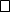 Право собственности на жилое помещение:Зарегистрировано в ЕГРННе зарегистрировано в ЕГРНДокумент, подтверждающий право собственности на жилое помещение	 Кадастровый номер жилого помещения 		Заявитель проживает в помещении, не отвечающем по установленным для жилыхпомещений требованиямСемейное положение: Проживаю одинПроживаю совместно с членами семьиСостою в бракеСупруг:	(фамилия, имя, отчество (при наличии),дата рождения, СНИЛС)Документ, удостоверяющий личность:наименование:		 серия, номер	дата выдачи: 	кем выдан: 	 код подразделения: 			 Адрес регистрации по месту жительства: 		 Реквизиты актовой записи о заключении брака			                                                                      (номер, дата, орган, место государственной регистрации)Проживаю с родителями (родителями супруга)ФИО родителя	(фамилия, имя, отчество (при наличии), дата рождения, СНИЛС)Документ, удостоверяющий личность:наименование:		 серия, номер	дата выдачи: 	 кем выдан: 		 Адрес регистрации по месту жительства:ФИО родителя	(фамилия, имя, отчество (при наличии),дата рождения, СНИЛС)Документ, удостоверяющий личность:наименование:		 серия, номер	дата выдачи: 	 кем выдан: 		 Адрес регистрации по месту жительства:Имеются детиФИО ребенка	(фамилия, имя, отчество(при наличии), дата рождения, СНИЛС)Документ, удостоверяющий личность:наименование:		 серия, номер	дата выдачи: 	 кем выдан: 		 Реквизиты актовой записи о рождении ребенка		                                                     (номер, дата, орган, место государственной регистрации)Имеются иные родственники, проживающие совместноФИО родственника	(фамилия, имя, отчество (при наличии), дата рождения, СНИЛС)Документ, удостоверяющий личность:наименование:		 серия, номер	дата выдачи:_	 кем выдан: 		 Адрес регистрации по месту жительства:Полноту и достоверность представленных в запросе сведений подтверждаю.Даю свое согласие на получение, обработку и передачу моих персональных данных согласно Федеральному закону от 27.07.2006 №152-ФЗ «О персональных данных».Дата	Подпись заявителя	».Приложение № 7 к постановлению администрацииНязепетровского муниципального районаот _____________№________Приложение № 7к Административному регламенту по предоставлению муниципальной услугиОписание связей административных процедури административных действий с их характеристикамиТаблица1.Описание связей административных процедур и административных действий с их характеристиками для подуслуги«Постановка на учет граждан, нуждающихся в предоставлении жилого помещения (ПУЖ)».1Полный перечень административных процедур и действий содержится в соответствующем справочнике2Не включается в общий срок предоставления услугиТаблица 2. Описание связей административных процедур и административных действий с их характеристиками для подуслуги «Внесение изменений в сведения о гражданах, нуждающихся в предоставлении жилого помещения(ИГ)»3Полныйпереченьадминистративныхпроцедуридействийсодержитсявсоответствующемсправочнике4Не включается в общий срок предоставления услугиТаблица3.Описание связей административных процедур и административных действий с их характеристиками для подуслуги«Предоставление информации о движении в очереди граждан, нуждающихся в предоставлении жилого помещения(ДО)»5Полный перечень административных процедур и действий содержится в соответствующем справочнике6Не включается в общий срок предоставления услугиТаблица 4. Описание связей административных процедур и административных действий с их характеристиками для подуслуги «Снятие с учета граждан, нуждающихся в предоставлении жилого помещения (СУ)»7Полный перечень административных процедур и действий содержится в соответствующем справочнике8Не включается в общий срок предоставления услугиО внесении изменений и дополнений в постановление администрации Нязепетровского муниципального района от 14.04.2022 г. № 275№ пункта административного регламентаНаименование основания для отказа в соответствии с единым стандартомРазъяснение причин отказа в предоставлении услугиЗапрос о предоставлении услуги подан в орган местного самоуправления или организацию, в полномочия которых не входит предоставление услугиУказываются основания такого выводаНеполное заполнение обязательных полей в форме запроса оУказываются основания такого выводапредоставлении услугиПредставление неполного комплекта документовУказывается	исчерпывающий	перечень документов, не представленных заявителемПредставленные документы утратили силу на момент обращения за услугойУказывается	исчерпывающий	перечень документов, утративших силуПредставленные документы содержат подчистки и исправления текста, не заверенные в порядке, установленном законодательством Российской ФедерацииУказывается исчерпывающий перечень документов, содержащих подчистки и исправленияПодача заявления о предоставлении услуги и документов, необходимых для предоставления услуги, в электронной форме с нарушением установленных требованийУказываются основания такого выводаПредставленные в электронной форме документы содержат повреждения, наличие которых не позволяет в полном объеме использовать информацию и сведения, содержащиеся в документах для предоставления услугиУказывается	исчерпывающий	перечень документов, содержащих поврежденияЗаявление подано лицом, не имеющим полномочий представлять интересы заявителяУказываются основания такого вывода№ пункта административного регламентаНаименование основания для отказа в соответствии с единым стандартомРазъяснение причин отказа в предоставлении услугиДокументы (сведения), представленные заявителем, противоречат документам (сведениям), полученным в рамках межведомственного взаимодействияУказываются основания такого выводаОтсутствие у членов семьи места жительства на территории субъекта Российской ФедерацииУказываются основания такого выводаПредставленными документами и сведениями не подтверждается право гражданина на предоставление жилого помещенияУказываются основания такого выводаНе истек срок совершения действий, предусмотренных статьей 53 Жилищного кодекса Российской Федерации, которые привели к ухудшению жилищных условийУказываются основания такого выводаПредставлены документы, которые не подтверждают право соответствующих граждан состоять на учете в качестве нуждающихся в жилых помещенияхУказываются основания такого вывода№п/пМесто выполнения действия/используемаяИСПроцедуры1ДействияМаксимальный срок123451Ведомство/ПГСАП1. Проверка документов и регистрация заявленияАД1.1.Контроль комплектности предоставленныхдокументовДо 1 рабочего дня22Ведомство/ПГСАП1. Проверка документов и регистрация заявленияАД1.2.Подтверждение полномочий представителязаявителяДо 1 рабочего дня23Ведомство/ПГСАП1. Проверка документов и регистрация заявленияАД1.3.Регистрация заявленияДо 1 рабочего дня24Ведомство/ПГСАП1. Проверка документов и регистрация заявленияАД1.4.Принятие решения об отказе в приемедокументовДо 1 рабочего дня25Ведомство/ПГС/СМЭВАП2.Получение сведений посредством СМЭВАД2.1.Формирование межведомственных запросовДо 5 рабочих дней6Ведомство/ПГС/СМЭВАП2.Получение сведений посредством СМЭВАД2.2.Получение ответов на межведомственныезапросыДо 5 рабочих дней№п/пМесто выполнения действия/используемаяИСПроцедуры1ДействияМаксимальный срок123457Ведомство/ПГСАП3.РассмотрениеДокументов и сведенийАД3.1.Проверка соответствия документов и сведенийустановленным критериям для принятия решенияДо 20 рабочих дней8Ведомство/ПГСАП4. Принятие решения о предоставлении услугиАД4.1.Принятие решения о предоставлении услугиДо 1 часа9Ведомство/ПГСАП4. Принятие решения о предоставлении услугиАД4.2.Формирование решения о предоставленииуслугиДо 1 часа10Ведомство/ПГСАП4. Принятие решения о предоставлении услугиАД4.3.Принятие решения об отказе в предоставленииуслугиДо 1 часа11Ведомство/ПГСАП4. Принятие решения о предоставлении услугиАД4.4.Формирование отказа в предоставлении услугиДо 1 часа12Модуль МФЦ/Ведомство/ПГСАП5. Выдача результата на бумажном носителе(опционально)АД5.1. Выдача результата в виде экземпляра электронного документа, распечатанного на бумажном носителе, заверенного подписью и печатьюМФЦ/ВедомствоПосле окончания процедуры принятия решения№п/пМесто выполнения действия/используемаяИСПроцедуры3ДействияМаксимальный срок123451Ведомство/ПГСАП1. Проверка документов и регистрация заявленияАД1.1.Контроль комплектности предоставленныхдокументовДо 1рабочегодня42Ведомство/ПГСАП1. Проверка документов и регистрация заявленияАД1.2.Подтверждение полномочий представителязаявителяДо 1рабочегодня43Ведомство/ПГСАП1. Проверка документов и регистрация заявленияАД1.3.Регистрация заявленияДо 1рабочегодня44Ведомство/ПГСАП1. Проверка документов и регистрация заявленияАД1.4.Принятие решения об отказе в приемедокументовДо 1рабочегодня45Ведомство/ПГС/СМЭВАП2. Получение сведений посредством СМЭВАД2.1.Формирование межведомственных запросовДо 5 рабочих дней6Ведомство/ПГС/СМЭВАП2. Получение сведений посредством СМЭВАД2.2.Получение ответов на межведомственныезапросыДо 5 рабочих дней7Ведомство/ПГСАП3.Рассмотрениедокументов и сведенийАД3.1.Проверка соответствия документов и сведенийустановленным критериям для принятия решенияДо 20 рабочих дней8Ведомство/ПГСАП4.Принятие решения о предоставлении услугиАД4.1.Принятиерешенияопредоставлении услугиДо 1 часа9Ведомство/ПГСАП4.Принятие решения о предоставлении услугиАД4.2.Формирование решения о предоставленииуслугиДо 1 часа10Ведомство/ПГСАП4.Принятие решения о предоставлении услугиАД4.3.Принятие решения об отказе в предоставленииуслугиДо 1 часа11Ведомство/ПГСАП4.Принятие решения о предоставлении услугиАД4.4.Формирование отказа в предоставлении услугиДо 1 часа12Модуль МФЦ/Ведомство/ПГСАП5. Выдача результата на бумажном носителе (опционально)АД5.1. Выдача результата в виде экземпляра электронного документа, распечатанного на бумажном носителе, заверенного подписью и печатьюМФЦ/ВедомствоПосле окончания процедуры принятия решения№п/пМесто выполнения действия/используемаяИСПроцедуры5ДействияМаксимальныйс рок123451Ведомство/ПГСАП1. Проверка документов и регистрация заявленияАД1.1.Контроль комплектности предоставленныхдокументовДо1 рабочегодня62Ведомство/ПГСАП1. Проверка документов и регистрация заявленияАД1.2.Подтверждение полномочий представителязаявителяДо1 рабочегодня63Ведомство/ПГСАП1. Проверка документов и регистрация заявленияАД1.3.Регистрация заявленияДо1 рабочегодня64Ведомство/ПГСАП1. Проверка документов и регистрация заявленияАД1.4.Принятие решения об отказе в приемедокументовДо1 рабочегодня65Ведомство/ПГС/СМЭВАП2.Получение сведений посредством СМЭВАД2.1.Формирование межведомственных запросовДо 5 рабочих дней6Ведомство/ПГС/СМЭВАП2.Получение сведений посредством СМЭВАД2.2.Получение ответов на межведомственныезапросыДо 5 рабочих дней7Ведомство/ПГСАП3.Рассмотрениедокументов и сведенийАД3.1.Проверка соответствия документов и сведенийустановленным критериям для принятия решенияДо1рабочего дня8Ведомство/ПГСАП4.Принятие решения о предоставлении услугиАД4.1.Принятиерешенияопредоставлении услугиДо1часа9Ведомство/ПГСАП4.Принятие решения о предоставлении услугиАД4.2.Формирование решения о предоставленииуслугиДо1часа10Ведомство/ПГСАП4.Принятие решения о предоставлении услугиАД4.3.Принятие решения об отказе в предоставленииДо1часа№п/пМесто выполнения действия/используемаяИСПроцедуры5ДействияМаксимальный срок12345услуги11Ведомство/ПГСАД4.4.Формирование отказа в предоставлении услуги12Модуль МФЦ/Ведомство/ПГСАП5. Выдача результата на бумажном носителе (опционально)АД5.1. Выдача результата в виде экземпляра электронного документа, распечатанного на бумажном носителе, заверенного подписью и печатьюМФЦ/ВедомствоПосле окончания процедуры принятия решения№п/пМесто выполнения действия/используемаяИСПроцедуры7ДействияМаксимальный срок123451Ведомство/ПГСАП1. Проверка документов и регистрация заявленияАД1.1.Контроль комплектности предоставленныхдокументовДо1 рабочегодня82Ведомство/ПГСАП1. Проверка документов и регистрация заявленияАД1.2.Подтверждение полномочий представителязаявителяДо1 рабочегодня83Ведомство/ПГСАП1. Проверка документов и регистрация заявленияАД1.3.Регистрация заявленияДо1 рабочегодня8№п/пМесто выполнения действия/используемаяИСПроцедуры7ДействияМаксимальный срок123455Ведомство/ПГС/СМЭВАП2.Получение сведений посредством СМЭВАД2.1.Формирование межведомственных запросовДо 5 рабочих дней6Ведомство/ПГС/СМЭВАП2.Получение сведений посредством СМЭВАД2.2.Получение ответов на межведомственныезапросыДо 5 рабочих дней7Ведомство/ПГСАП3.Рассмотрениедокументов и сведенийАД3.1.Проверка соответствия документов и сведенийустановленным критериям для принятия решенияДо 20 рабочих дней8Ведомство/ПГСАП4.Принятие решения о предоставлении услугиАД4.1.Принятие решения о предоставлении услугиДо 1 часа9Ведомство/ПГСАП4.Принятие решения о предоставлении услугиАД4.2.Формирование решения о предоставленииуслугиДо 1 часа10Ведомство/ПГСАП4.Принятие решения о предоставлении услугиАД4.3.Принятие решения об отказе в предоставленииуслугиДо 1 часа11Ведомство/ПГСАП4.Принятие решения о предоставлении услугиАД4.4.Формирование отказа в предоставлении услугиДо 1 часа12Модуль МФЦ/Ведомство/ПГСАП5. Выдача результата на бумажном носителе (опционально)АД5.1. Выдача результата в виде экземпляра электронного документа, распечатанного на бумажном носителе, заверенного подписью и печатьюМФЦ/ВедомствоПосле окончания процедуры принятия решения